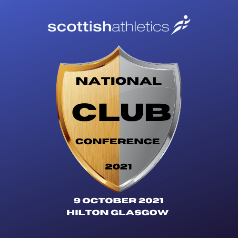 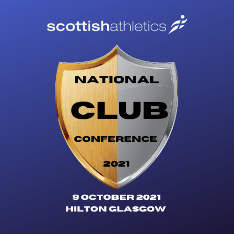 National Club Conference  Draft AgendaTime8:45am – 9:25amNetworking exhibition area open Networking exhibition area open Networking exhibition area open Networking exhibition area open 9:30am – 9:40amIntroduction – David Fallon, Head of Development of scottishathleticsIntroduction – David Fallon, Head of Development of scottishathleticsIntroduction – David Fallon, Head of Development of scottishathleticsIntroduction – David Fallon, Head of Development of scottishathletics9:40am – 10:20amKeynote Presentation – Leadership/Energise/coaching – Paula Dunn Keynote Presentation – Leadership/Energise/coaching – Paula Dunn Keynote Presentation – Leadership/Energise/coaching – Paula Dunn Keynote Presentation – Leadership/Energise/coaching – Paula Dunn 10:30am – 11:10amWorkshops – Session OneWorkshops – Session OneWorkshops – Session OneWorkshops – Session One10:30am – 11:10amCoaching Springburn Aberdeen Equality 11:10am – 11:30amRefreshment Break Refreshment Break Refreshment Break Refreshment Break 11:35pm – 12:15pmWorkshops – Session TwoWorkshops – Session TwoWorkshops – Session TwoWorkshops – Session Two11:35pm – 12:15pmCoaching Springburn Aberdeen Equality 12:25pm -1:00pmFuture Vison – Colin Hutchison, Chief Executive Officer and David Ovens, Chair of scottishathleticsFuture Vison – Colin Hutchison, Chief Executive Officer and David Ovens, Chair of scottishathleticsFuture Vison – Colin Hutchison, Chief Executive Officer and David Ovens, Chair of scottishathleticsFuture Vison – Colin Hutchison, Chief Executive Officer and David Ovens, Chair of scottishathletics1:00pm – 1:45pmLunchLunchLunchLunch1:50pm – 2:35pmDevelopment Team – Key Priorities Round Table Facilities #OnTheRightTrack(changing lives) Youth Forum Board Myth Busting Welfare/CoachingPara SportDevelopment Team – Key Priorities Round Table Facilities #OnTheRightTrack(changing lives) Youth Forum Board Myth Busting Welfare/CoachingPara SportDevelopment Team – Key Priorities Round Table Facilities #OnTheRightTrack(changing lives) Youth Forum Board Myth Busting Welfare/CoachingPara SportDevelopment Team – Key Priorities Round Table Facilities #OnTheRightTrack(changing lives) Youth Forum Board Myth Busting Welfare/CoachingPara Sport2:35pm – 2:45pmRefreshment BreakRefreshment BreakRefreshment BreakRefreshment Break2:50pm – 3:35pmWorkshops – Session ThreeWorkshops – Session ThreeWorkshops – Session ThreeWorkshops – Session Three2:50pm – 3:35pmCoaching Springburn Aberdeen Equality 3:40pm – 4:00pmGuest Speaker – Presentation and Q&A – Erin (All about youth)Guest Speaker – Presentation and Q&A – Erin (All about youth)Guest Speaker – Presentation and Q&A – Erin (All about youth)Guest Speaker – Presentation and Q&A – Erin (All about youth)4:00pmSummary & CloseSummary & CloseSummary & CloseSummary & Close